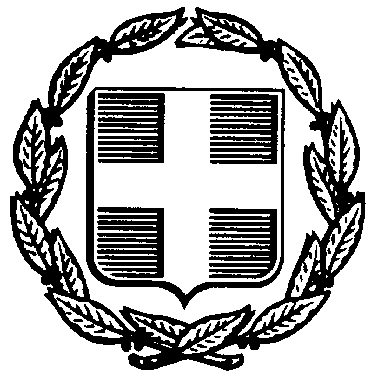       ΕΛΛΗΝΙΚΗ ΔΗΜΟΚΡΑΤΙΑ                     ΥΠΟΥΡΓΕΙΟ ΠΑΙΔΕΙΑΣ ΚΑΙ ΘΡΗΣΚΕΥΜΑΤΩΝ                  ΠΟΛΙΤΙΣΜΟΥ ΚΑΙ ΑΘΛΗΤΙΣΜΟΥ                                        ----------                ΠΕΡΙΦΕΡΕΙΑΚΗ Δ/ΝΣΗ  Π & Δ  ΕΚΠ/ΣΗΣ ΗΠΕΙΡΟΥ                   Δ/ΝΣΗ Β/ΘΜΙΑΣ ΕΚΠ/ΣΗΣ Ν. ΘΕΣΠΡΩΤΙΑΣ		             ΕΡΓΑΣΤΗΡΙΟ ΕΙΔΙΚΗΣ ΕΠΑΓΓΕΛΜΑΤΙΚΗΣ                        ΕΚΠΑΙΔΕΥΣΗΣ ΚΑΙ ΚΑΤΑΡΤΙΣΗΣ	                        (Ε.Ε.Ε.Ε.Κ.) ΠΑΡΑΜΥΘΙΑΣ                                               -------                                                                      					Ταχ.Δ/νση:  Παραμυθιά  Τ.Κ-Πόλη: 46200-ΠαραμυθιάΙστοσελίδα: http://eeeek.thesp.sch.gr              Πληροφορίες:  Δημ. Δημητρίου                                                                                             ΠΡΟΣ:Τηλέφωνο/fax :   26660 24960  E:  @eeeek.thesp.sch.gr                 	                                                                   Θέμα: «Εκδήλωση ενδιαφέροντος για πραγματοποίηση ημερήσιας εκδρομής»Παρακαλούμε να μας αποστείλετε την προσφορά σας για την ημερήσια εκπαιδευτική εκδρομή του Σχολείου μας που θα πραγματοποιηθεί την Τρίτη 4 Ιουνίου 2013 στην Κέρκυρα.Αναχώρηση από το Ε.Ε.Ε.Ε.Κ Παραμυθιάς 8:15 –Επιστροφή 21:00Μετακινήσεις λεωφορείου       1)Μετακίνηση Αναχώρησης :Παραμυθιά –Ηγουμενίτσα –Κέρκυρα       2)Μετακινήσεις στην Κέρκυρα: Αχίλλειο, Σινοιαπωνικό Μουσείο        3)Μετακίνηση Επιστροφής :Κέρκυρα -Ηγουμενίτσα- Παραμυθιά                      ΠΑΡΑΤΗΡΗΣΕΙΣ:Αριθμός συμμετεχόντων:   	μαθητών  	16καθηγητών	10Μεταφορικό μέσο:		Ένα λεωφορείο.Απαιτείται υποχρεωτική Ασφάλιση αστικής επαγγελματικής  Ευθύνης Διοργανωτή σύμφωνα με την κείμενη νομοθεσία.Απαιτείται υπεύθυνη δήλωση ότι το λεωφορείο με το οποίο θα μετακινηθούν οι μαθητές διαθέτει σε ισχύ το ειδικό σήμα λειτουργίας του ΕΟΤ ,πληροί όλες τις προδιαγραφές και διαθέτει όλα τα απαραίτητα δικαιολογητικά καταλληλότητας. Για την  παραπάνω μετακίνηση ζητείται η τελική συνολική τιμή συμπεριλαμβανομένης της δαπάνης του λεωφορείου για το καράβι και του Φ.Π.ΑΠεριμένουμε τις προσφορές σας μέχρι και Τετάρτη  22-05-2013   και ώρα 12:00.                                                                                              Ο Διευθυντής                                                                                          Δημητρίου Δημήτριος